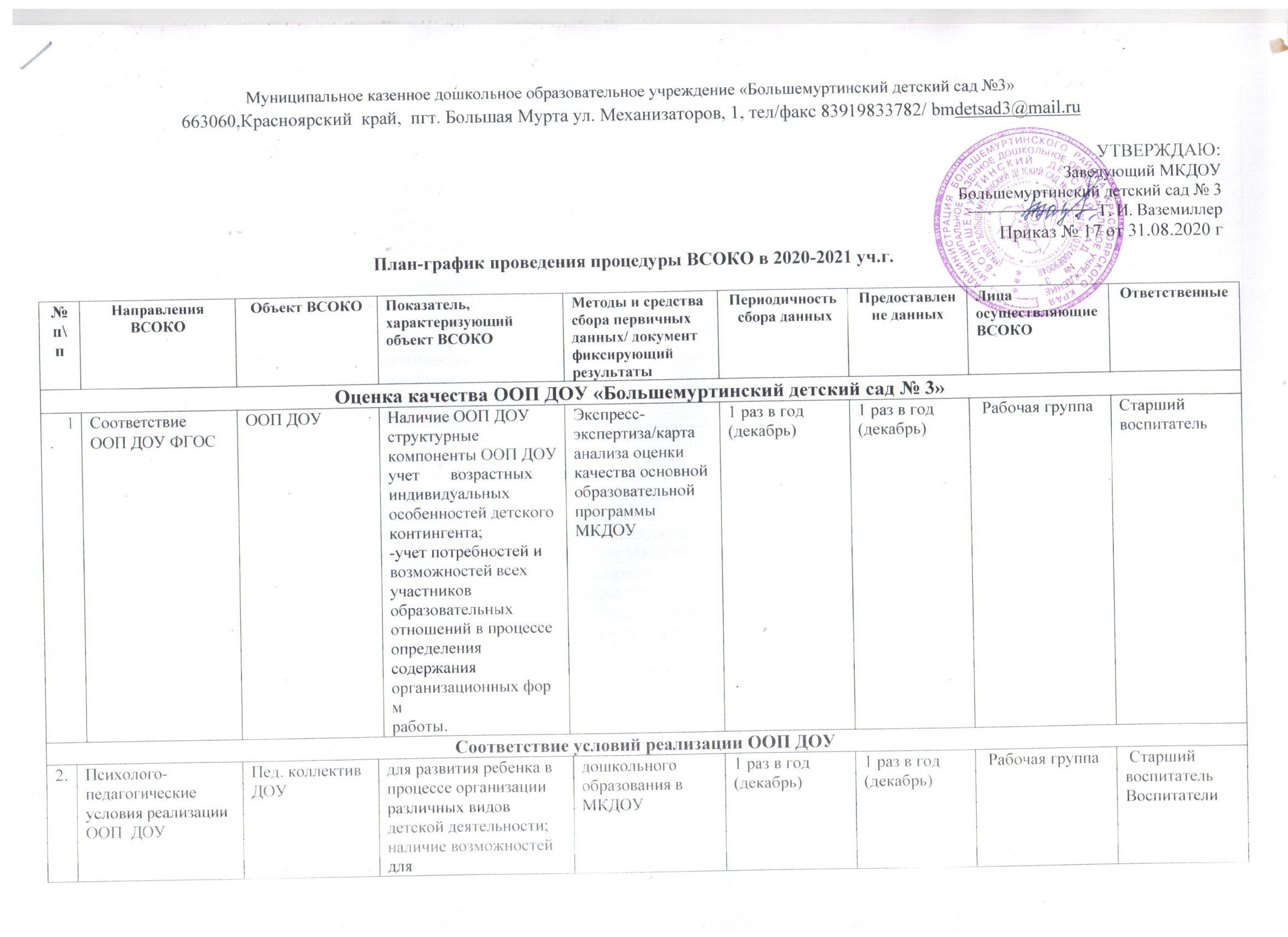 Муниципальное казенное дошкольное образовательное учреждение «Большемуртинский детский сад №3»663060, Красноярский  край,  пгт. Большая Мурта ул. Механизаторов, 1, тел/факс 83919833782/ bmdetsad3@mail.ru УТВЕРЖДАЮ:Заведующий МКДОУ Большемуртинский детский сад № 3________________________Т. И. Ваземиллер                                                                                                                                                                           Приказ №  от 31.08.2020 г  План-график проведения процедуры ВСОКО в 2020-2021 уч. г.№ п\п№ п\пНаправления ВСОКОНаправления ВСОКООбъект ВСОКООбъект ВСОКООбъект ВСОКОПоказатель, характеризующий объект ВСОКОМетоды и средства сбора первичных данных/ документ фиксирующий результатыМетоды и средства сбора первичных данных/ документ фиксирующий результатыПериодичность сбора данныхПредоставление данныхЛица осуществляющие ВСОКООтветственныеОценка качества ООП ДОУ «Большемуртинский детский сад № 3»Оценка качества ООП ДОУ «Большемуртинский детский сад № 3»Оценка качества ООП ДОУ «Большемуртинский детский сад № 3»Оценка качества ООП ДОУ «Большемуртинский детский сад № 3»Оценка качества ООП ДОУ «Большемуртинский детский сад № 3»Оценка качества ООП ДОУ «Большемуртинский детский сад № 3»Оценка качества ООП ДОУ «Большемуртинский детский сад № 3»Оценка качества ООП ДОУ «Большемуртинский детский сад № 3»Оценка качества ООП ДОУ «Большемуртинский детский сад № 3»Оценка качества ООП ДОУ «Большемуртинский детский сад № 3»Оценка качества ООП ДОУ «Большемуртинский детский сад № 3»Оценка качества ООП ДОУ «Большемуртинский детский сад № 3»Оценка качества ООП ДОУ «Большемуртинский детский сад № 3»Оценка качества ООП ДОУ «Большемуртинский детский сад № 3»1.1.СоответствиеООП ДОУ ФГОССоответствиеООП ДОУ ФГОСООП ДОУООП ДОУООП ДОУНаличие ООП ДОУструктурные компоненты ООП ДОУучет	возрастных	ииндивидуальных особенностей детского контингента;-учет потребностей и возможностей всехучастников образовательных отношений в процессеопределения	лей,содержания	иорганизационных формработы.Экспресс- экспертиза/карта анализа оценки качества основной образовательной программы МКДОУ Экспресс- экспертиза/карта анализа оценки качества основной образовательной программы МКДОУ 1 раз в год (декабрь)1 раз в год (декабрь) Рабочая группаСтарший воспитательСоответствие условий реализации ООП ДОУСоответствие условий реализации ООП ДОУСоответствие условий реализации ООП ДОУСоответствие условий реализации ООП ДОУСоответствие условий реализации ООП ДОУСоответствие условий реализации ООП ДОУСоответствие условий реализации ООП ДОУСоответствие условий реализации ООП ДОУСоответствие условий реализации ООП ДОУСоответствие условий реализации ООП ДОУСоответствие условий реализации ООП ДОУСоответствие условий реализации ООП ДОУСоответствие условий реализации ООП ДОУСоответствие условий реализации ООП ДОУ2.Психологопедагогические условия реализации ООП  ДОУПсихологопедагогические условия реализации ООП  ДОУПсихологопедагогические условия реализации ООП  ДОУПед. коллектив ДОУПед. коллектив ДОУдля развития ребенка в процессе организации различных видов детской деятельности;наличие возможностей дляразвития игровойдеятельности;наличие возможностей длякоррекции	нарушенийразвития	и	социальнойадаптации  (для детей с ОВЗ, посредствоморганизации инклюзивного образования);наличие возможностей для вариативного развивающего дошкольного образования(если есть воспитанникидля развития ребенка в процессе организации различных видов детской деятельности;наличие возможностей дляразвития игровойдеятельности;наличие возможностей длякоррекции	нарушенийразвития	и	социальнойадаптации  (для детей с ОВЗ, посредствоморганизации инклюзивного образования);наличие возможностей для вариативного развивающего дошкольного образования(если есть воспитанникидля развития ребенка в процессе организации различных видов детской деятельности;наличие возможностей дляразвития игровойдеятельности;наличие возможностей длякоррекции	нарушенийразвития	и	социальнойадаптации  (для детей с ОВЗ, посредствоморганизации инклюзивного образования);наличие возможностей для вариативного развивающего дошкольного образования(если есть воспитанникидошкольного образования в МКДОУ  1 раз в год (декабрь)1 раз в год (декабрь) Рабочая группа Старший воспитательВоспитатели3.Развивающая предметнопространственная среда реализации ООП ДОУРазвивающая предметнопространственная среда реализации ООП ДОУРазвивающая предметнопространственная среда реализации ООП ДОУРППС пространстваДОУРППС пространстваДОУнасыщенность;трансформируемость;полифункциональностьвариативность;доступность;безопасность РППС.насыщенность;трансформируемость;полифункциональностьвариативность;доступность;безопасность РППС.насыщенность;трансформируемость;полифункциональностьвариативность;доступность;безопасность РППС.Мониторинг/карта анализа оценки качества развивающей предметно пространственной среды МКДОУ  1 раз в год (январь)1 раз в год (январь)ЗавхозСтарший воспитательвоспитателиЗавхозСтарший воспитатель4.Кадровые условия реализации ООПДОУКадровые условия реализации ООПДОУКадровые условия реализации ООПДОУПед. коллективПед. коллективКвалификация педагогических работников и    учебно-вспомогательного персонала; должностной составреализации ООП ДОУ;количественный состав реализации ООП ДОУ;компетенции педагогических работников Квалификация педагогических работников и    учебно-вспомогательного персонала; должностной составреализации ООП ДОУ;количественный состав реализации ООП ДОУ;компетенции педагогических работников Квалификация педагогических работников и    учебно-вспомогательного персонала; должностной составреализации ООП ДОУ;количественный состав реализации ООП ДОУ;компетенции педагогических работников Экспресс-экспертиза, наблюдение/карта анализа кадровыхусловийреализацииООП   ДОУ  1 раз в год (сентябрь)Старший воспитательЗаведующий, Старший воспитательЗаведующий, Старший воспитатель5.Материально- технические условия реализации ООПДОУМатериально- технические условия реализации ООПДОУМатериально- технические условия реализации ООПДОУМатериально- техническая база ДОУМатериально- техническая база ДОУСредства обучения и  воспитания детей;учебно-методическое обеспечение ООП  ДОУ; материально-техническое обеспечение ООПДОУразвивающая предметно пространственная среда;Средства обучения и  воспитания детей;учебно-методическое обеспечение ООП  ДОУ; материально-техническое обеспечение ООПДОУразвивающая предметно пространственная среда;Средства обучения и  воспитания детей;учебно-методическое обеспечение ООП  ДОУ; материально-техническое обеспечение ООПДОУразвивающая предметно пространственная среда;Экспресс- экспертиза/карта анализа материально- технических	условийреализации      ООП  ДОУ, карта анализаматериально- технических обновлений реализации  1 раз в год (октябрь)1 раз в год (октябрь)Заведующий, Старший воспитательЗавхозмедсестра6.Финансовое обеспечение ООПДОУФинансовое обеспечение ООПДОУФинансовое обеспечение ООПДОУФинансовое обеспечение ООП ДОУФинансовое обеспечение ООП ДОУструктура и объем расходов на реализацию ООП ДОУ;вариативность привлечения дополнительных финансов на реализацию ООП ДОУ.структура и объем расходов на реализацию ООП ДОУ;вариативность привлечения дополнительных финансов на реализацию ООП ДОУ.структура и объем расходов на реализацию ООП ДОУ;вариативность привлечения дополнительных финансов на реализацию ООП ДОУ.Экспресс- экспсртиза /карга анализа финансовыхусловий	реализацииООП ДОУ 1 раз в год (март)1 раз в год (март)Заведующий, ЗавхозЗаведующий, ЗавхозВариативные показатели внутренней системы оценки качества дошкольного образованияВариативные показатели внутренней системы оценки качества дошкольного образованияВариативные показатели внутренней системы оценки качества дошкольного образованияВариативные показатели внутренней системы оценки качества дошкольного образованияВариативные показатели внутренней системы оценки качества дошкольного образованияВариативные показатели внутренней системы оценки качества дошкольного образованияВариативные показатели внутренней системы оценки качества дошкольного образованияВариативные показатели внутренней системы оценки качества дошкольного образованияВариативные показатели внутренней системы оценки качества дошкольного образованияВариативные показатели внутренней системы оценки качества дошкольного образованияВариативные показатели внутренней системы оценки качества дошкольного образованияВариативные показатели внутренней системы оценки качества дошкольного образованияВариативные показатели внутренней системы оценки качества дошкольного образованияВариативные показатели внутренней системы оценки качества дошкольного образования7.Удовлетворенностьродителейкачеством организации образовательного процесса в ДОУУдовлетворенностьродителейкачеством организации образовательного процесса в ДОУРодители (законные представители)Родители (законные представители)Количественные показатели удовлетворённости родителей работой ДОУКоличественные показатели удовлетворённости родителей работой ДОУКоличественные показатели удовлетворённости родителей работой ДОУАнкетирование, экспресс-экспертиза/ карта	. анализаудовлетворённости родителейАнкетирование, экспресс-экспертиза/ карта	. анализаудовлетворённости родителей1 раз в год (апрель)1 раза в год (апрель)Воспитатели  РодителиЗаведующий, Старший воспитатель7.Личностные результатыЛичностные результатыВоспитанник и ДОУВоспитанник и ДОУКоличественные показатели адаптациивоспитанниковмладшей группыКоличественные показатели адаптациивоспитанниковмладшей группыКоличественные показатели адаптациивоспитанниковмладшей группыКоличественные показатели адаптациивоспитанниковмладшей группыЭкспресс-экспертиза/адаптационная карта воспитанника, аналитическая справка1 раз в год (ноябрь)1 раз в год (ноябрь)Воспитатели7.Достижения детей на конкурсах,соревнованиях, олимпиадахДостижения детей на конкурсах,соревнованиях, олимпиадахВоспитанник и ДОУВоспитанник и ДОУКоличественные показатели достиженийКоличественные показатели достиженийКоличественные показатели достиженийКоличественные показатели достиженийЭкспресс- экспертиза/карта достижений воспитанников ДОУ1 раз в год (апрель)1 раз в год (апрель)Воспитатели7.Готовность детей к школьномуобучениюГотовность детей к школьномуобучениюВоспитанникиДОУВоспитанникиДОУКоличественные показателиКоличественные показателиКоличественные показателиКоличественные показателиМониторинг/аналитическая справка1 раз в год (апрель- май)1 раз в год (апрель-май)Воспитатели7.Здоровье детейЗдоровье детейВоспитанники ДОУВоспитанники ДОУКоличественные показателиКоличественные показателиКоличественные показателиКоличественные показателиЭкспресс-экспертиза/ карта анализазаболеваемости,	листздоровья с отметкой гр. здоровья1 раз в год(май)1 раз в год (май)Медсестра